27301 - Practicas Tuteladas Rotatorio	EVALUACIÓN ROTACIONEVALUACIÓN CONTINUADAEn el Hospital Universitario xxx, a  ____ de _______________________________ de 201__          	Fdo.:_________________________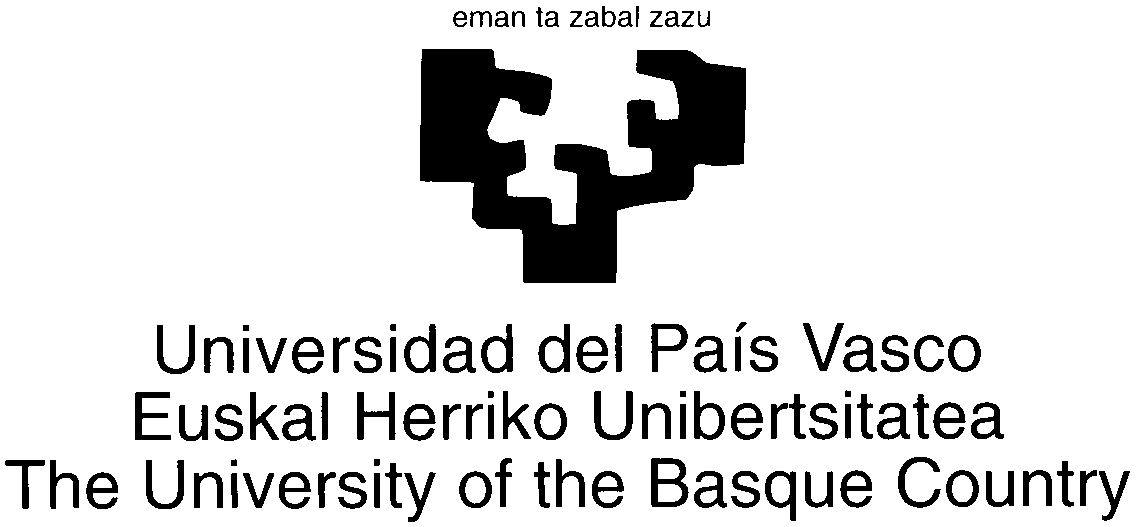 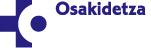 Hospital Universitario xxx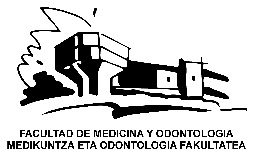 ApellidosNombreNombreServicioSección (si procede)Sección (si procede)TutorFecha inicio	Fecha finFecha inicio	Fecha finA.- CONOCIMIENTO Y HABILIDADES (Puntuar de 0-3 cada item)CALIFICACIÓNNivel de conocimientos adquiridosCapacidad de aprendizajeHabilidad en el enfoque diagnóstico Habilidades de comunicación Calidad de las historias MEDIA B.- ACTITUDES (Puntuar de 0-3 cada item)CALIFICACIÓNMotivaciónCreatividad e Iniciativa Puntualidad/Asistencia Relaciones equipo de trabajo MEDIA C.- Evaluación caso clínico/historia clínica (Puntuar de 0-3)D.- Evaluación Memoria del alumno (Puntuar de 0-1)Calificación global de la rotación (A + B+ C+ D)